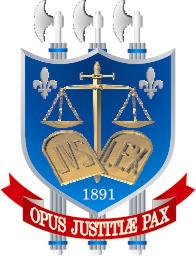 TRIBUNAL DE JUSTIÇADIRETORIA JUDICIÁRIAASSESSORIA DA CÂMARA ESPECIALIZADA CRIMINALPAUTA DA 14ª SESSÃO VIRTUAL DE JULGAMENTOINÍCIO: 02 DE MAIO DE 2022 (SEGUNDA-FEIRA, ÀS 14: 00H)                                                                                                                                                                                                                                                                                                                                                                                                                                                                                                                                                                                                                                                                                                                                                                                                                                                                                                                                                                                                                                                                                                                                                                                                                                                                                                                                                                                                                                                                                                                                                                                                                                                                                                                                                                                                                                                                                                                                                                                                                                                                                                                                                                                                                                                                                                                                                                                                                                                                  TÉRMINO: 09 DE MAIO DE 2022 (SEGUNDA-FEIRA, ÀS 13:59H)(Publicada no DJE em 20.04.2022)RELATOR:  EXMO. SR. DES. JOÁS DE BRITO PEREIRA FILHO.1º - PJE) Habeas Corpus nº 0817206-68.2021.8.15.0000. 1ª Vara da Comarca de Cajazeiras.Impetrante: Ennio Alves de Souza.Paciente: RAFAEL PEREIRA DA SILVA MARQUESRELATOR:  EXMO. SR. DES. JOÁS DE BRITO PEREIRA FILHO.2º - PJE) Recurso em Sentido Estrito nº 0808344-83.2020.8.15.0731. 1ª Vara da Comarca de Cabedelo.Recorrente: CELSO DOS SANTOS SILVA (Adv.: Raffael Olimpio Albuquerque Simões de Macedo).Recorrido: Ministério Público.RELATORA: EXMA. SRA. JUÍZA AGAMENILDE DIAS ARRUDA VIEIRA DANTAS (convocada até o preenchimento da vaga de Desembargador)3º - PJE) Habeas Corpus nº 0804793-86.2022.8.15.0000. 1ª Vara da Comarca de Esperança.Impetrante: Renallison Santos DinizPacientes: ALISSON GONÇALO RODRIGUES e CLAUDENIR SILVA FAUSTO.RELATOR: EXMO. SR. DES. CARLOS MARTINS BELTRÃO FILHO.4º - PJE) Agravo de Execução Penal nº. 0802839-05.2022.8.15.0000Agravante: JOSÉ DE OLIVEIRA SOUZA (Advs: Sarah Kelly Figueiredo Maciel e Roberto Paiva de Mesquita Neto).Agravado: Ministério PúblicoRELATOR:  EXMO. SR. DES. JOÁS DE BRITO PEREIRA FILHO.REVISORA: EXMA. SRA. JUÍZA AGAMENILDE DIAS ARRUDA VIEIRA DANTAS (convocada até o preenchimento da vaga de Desembargador)5º - PJE) Apelação Criminal nº 0000396-71.2020.8.15.0231. 1ª Vara da Comarca de Managuape.1º Apelante: ALAN LUIZ DA SILVA (Adv.: Everson Coelho De Lima).1º Apelantes: JOSE JEFFERSON FONSECA DE ASSIS (Adv.: Laura Taddei Alves Pereira Pinto Berquó0).Apelado: Ministério Público.RELATOR:  EXMO. SR. DES. JOÁS DE BRITO PEREIRA FILHO.REVISORA: EXMA. SRA. JUÍZA AGAMENILDE DIAS ARRUDA VIEIRA DANTAS (convocada até o preenchimento da vaga de Desembargador)6º - PJE) Apelação Criminal nº 0004643-13.2019.8.15.0011. 1ª Vara Criminal da Comarca de Campina Grande.1º Apelante: EBERTON CARMO DOS SANTOS (Adv.: Luciano Viana da Silva).2º Apelante: DIEGO AFONSO SARAIVA (Adv: Marcos Rudá Neri Siqueira e João Vitor Moura da Costa)Apelado: Ministério Público.RELATOR:  EXMO. SR. DES. JOÁS DE BRITO PEREIRA FILHO.REVISORA: EXMA. SRA. JUÍZA AGAMENILDE DIAS ARRUDA VIEIRA DANTAS (convocada até o preenchimento da vaga de Desembargador)7º - PJE) Apelação Criminal nº 07970-63.2019.8.15.0011. 1º Tribunal do Júri de Campina Grande.Apelante: Ministério Público.Apelado: ALEXANDRE ARAÚJO DA SILVA (Defensoria Pública).Apelado: Ministério Público.RELATOR:  EXMO. SR. DES. JOÁS DE BRITO PEREIRA FILHO.REVISORA: EXMA. SRA. JUÍZA AGAMENILDE DIAS ARRUDA VIEIRA DANTAS (convocada até o preenchimento da vaga de Desembargador)8º - PJE) Apelação Criminal nº 0804063-35.2021.8.15.0251. 2ª Vara da Comarca de Patos.Apelante: FRANCISCO MARTINS XAVIER (Defensoria Pública).Apelado: Ministério Público.RELATOR:  EXMO. SR. DES. CARLOS MARTINS BELTRÃO FILHO9º - PJE) Agravo  Interno nº. 0802230-22.2022.815.0000 – 5ª. Vara Criminal da Comarca de Campina GrandeAgravante: THAINA DAYANE VERISSIMO DA SILVA (Adv: Flávio Márcio de Sousa Oliveira (OAB/PB 13.346)Agravado: Ministério Público.RELATOR:  EXMO. SR. DES. JOÁS DE BRITO PEREIRA FILHO.10º - PJE) Habeas Corpus nº 0804120-93.2022.8.15.0000. 5ª Vara da Comarca de Santa Rita.Impetrante: Rinaldo Cirilo CostaPaciente: RICARDO DE ABREU ROCHARELATOR:  EXMO. SR. DES. CARLOS MARTINS BELTRÃO FILHO11º - PJE) Agravo Interno Nº. 0800258-17.2022.8.15.0000 - Vara de Execuções Penais de Campina GrandeAgravante: JEFFERSON SILVA NASCIMENTO (Adv.: Joallyson Guedes Resende (OAB/PB nº. 16.427) e Saulo de Tarso de Araújo Pereira (OAB/PB nº. 6.639)Agravada: Justiça PúblicaRELATOR:  EXMO. SR. DES. JOÁS DE BRITO PEREIRA FILHO.12º - PJE) Habeas Corpus nº 0810504-72.2022.8.15.0000. 1ª Vara da Comarca de Princesa Isabel.Impetrante: Eronildo Pereira de QueirozPaciente: ANTONIO ADRIANO BRITO DE LIMARELATOR: EXMO. SR. DES. RICARDO VITAL DE ALMEIDA.13º - PJE) Embargos De Declaração nº 0800258-60.2021.8.15.0191Embargantes: VALDEMIR DAS CHAGAS SOARES SILVA e EDUARDO DA SILVA BALBINO DOS SANTOS (Adv.:  Alanna Mikaelly dos Santos Silva e outros).Embargada: Ministério Público.RELATOR:  EXMO. SR. DES. JOÁS DE BRITO PEREIRA FILHO.REVISORA: EXMA. SRA. JUÍZA AGAMENILDE DIAS ARRUDA VIEIRA DANTAS (convocada até o preenchimento da vaga de desembargador)14º - PJE) Apelação Criminal nº 0000067-11.2020.815.0441. Comarca do Conde.Apelante: RENATO LOURENÇO DOS SANTOS (Adv.: Aécio Flávio Farias de Barros Filho e outros).Apelado: Ministério Público.RELATOR: EXMO. SR. DES. JOÃO BENEDITO DA SILVA.REVISOR: EXMO. SR. DES. CARLOS MARTINS BELTRÃO FILHO.15º - PJE) Apelação Criminal nº  0801641-84.2020.815.0231 – 3ª. Vara Mista da Comarca de MamanguapeApelante: NIELISSON SILVA DA CONCEIÇÃO (Advs.: Pedro Paulo Araujo Peixoto e Pedro Soares Henrique Silva).Apelado: Ministério Público.RELATOR:  EXMO. SR. DES. JOÁS DE BRITO PEREIRA FILHO.REVISORA: EXMA. SRA. JUÍZA AGAMENILDE DIAS ARRUDA VIEIRA DANTAS (convocada até o preenchimento da vaga de desembargador)16º - PJE) Apelação Criminal nº  0801162-48.2021.8.15.0331. 5ª Vara Mista da Comarca de Santa RitaApelante: KELLY BEATRIZ DA SILVA TENORIO (Adv.: Jane Dayse Vilar Vicente, Americo Gomes de Almeida e Ubirajara Rodrigues Pinto Segundo).Apelado: Ministério Público.RELATOR:  EXMO. SR. DES. JOÁS DE BRITO PEREIRA FILHO.REVISORA: EXMA. SRA. JUÍZA AGAMENILDE DIAS ARRUDA VIEIRA DANTAS (convocada até o preenchimento da vaga de desembargador)17º - PJE) Apelação Criminal nº 0807899-87.2021.8.15.0001. 1ª Vara Criminal da Comarca de Campina GrandeApelante: CLEITIU DOS SANTOS (Advs.:  Lucas Mateus Euflauzino Barreiro e Kaio Danilo Costa Gomes da Silva).Apelado: Ministério Público.RELATOR:  EXMO. SR. DES. RICARDO VITAL DE ALMEIDA.18º - PJE) Habeas Corpus nº 0802513-45.2022.8.15.0000. 1ª Vara da Comarca de Cajazeiras.Impetrante: Platini de Sousa RochaPaciente: JARDEL GONCALVES DE SOUSARELATOR:  EXMO. SR. DES. JOÁS DE BRITO PEREIRA FILHO.REVISORA: EXMA. SRA. JUÍZA AGAMENILDE DIAS ARRUDA VIEIRA DANTAS (convocada até o preenchimento da vaga de desembargador)19º - PJE) Apelação Criminal nº º 0800917-49.2021.8.15.0521 – Comarca de AlagoinhaApelante: MATHEUS ALMEIDA DA CRUZ (Defensoria Pública).Apelado: Ministério Público.RELATOR:  EXMO. SR. DES. JOÁS DE BRITO PEREIRA FILHO.REVISORA: EXMA. SRA. JUÍZA AGAMENILDE DIAS ARRUDA VIEIRA DANTAS (convocada até o preenchimento da vaga de desembargador)20º - PJE) Apelação Criminal nº 0800427-38.2020.8.15.0561. Comarca de Coremas.1º Apelante: MAURO GLECIO PAIVA  (Adv.: Cassio Lacerda Pinto, Anderson Souto Maciel da Costa).2º Apelante: JOSEFA JERSIKA ANDRADE DOS SANTOS (Adv.: Raphael Correia Lins).Apelado: Ministério Público.RELATOR:  EXMO. SR. DES. JOÁS DE BRITO PEREIRA FILHO.REVISORA: EXMA. SRA. JUÍZA AGAMENILDE DIAS ARRUDA VIEIRA DANTAS (convocada até o preenchimento da vaga de desembargador)21º - PJE) Apelação Criminal nº 0003350-08.2019.8.15.0011Apelante: Ministério Público. Apelados: JOSÉ DE BOSANO BARROS (Adv.: Kathiane Delgado de Araujo Camara), EDUARDO DA SILVA ALMIRANTE E GERSON FERREIRA (Defensoria Pública)RELATOR:  EXMO. SR. DES. JOÁS DE BRITO PEREIRA FILHO.REVISORA: EXMA. SRA. JUÍZA AGAMENILDE DIAS ARRUDA VIEIRA DANTAS (convocada até o preenchimento da vaga de desembargador)22º - PJE) Apelação Criminal nº 0818963-94.2021.8.15.0001. Vara de Entorpecentes de Campina Grande.Apelante: DHEVYSSON ACASSIO PEREIRA GERMANO (Adv.: Danilo Bernardo Coelho Raimundo Garcia).Apelado: Ministério Público.RELATOR:  EXMO. SR. DES. JOÁS DE BRITO PEREIRA FILHO.REVISORA: EXMA. SRA. JUÍZA AGAMENILDE DIAS ARRUDA VIEIRA DANTAS (convocada até o preenchimento da vaga de desembargador)23º - PJE) Apelação Criminal nº  0800742-55.2021.8.15.0521. Comarca de AlagoinhaApelante: Ministério PúblicoApelado: CLODOBERTO ESTEVAM DA SILVA (Adv.: Bruno Augusto Deriu).RELATORA: EXMA. SRA. JUÍZA AGAMENILDE DIAS ARRUDA VIEIRA DANTAS (convocada até o preenchimento da vaga de desembargador)24º - PJE) Habeas Corpus nº 0803884-44.2022.8.15.0000. Comarca de São Bento.Impetrante: Marcelo Araújo BazagaPaciente: TALITA MORELLI BATISTARELATOR:  EXMO. SR. DES. JOÁS DE BRITO PEREIRA FILHO.25º - PJE) Habeas Corpus nº 0803637-63.2022.8.15.0000. Comarca de CoremasImpetrante: Francieudo Soares da Silva.Paciente: JOSÉ ELICOMARCOS FEITOZA DE OLIVEIRARELATOR:  EXMO. SR. DES. JOÁS DE BRITO PEREIRA FILHO.26º - PJE) Habeas Corpus nº 0801959-13.2022.8.15.0000. Comarca de Serra Branca.Impetrante: Danielle Karine Nunes dos Santos.Paciente: CRISTIANO FERREIRA LEITERELATOR: EXMO. SR. DES.  CARLOS MARTINS BELTRÃO FILHO .27º - PJE) Recurso Criminal em Sentido Estrito Nº. 0006808-31.2015.815.0251 – 1ª. Vara da Comarca de PatosRecorrente: FINTANO JOSE QUEIROZ DE MEDEIROS (Adv: Gustavo Nunes de Aquino (OAB/PB 13.298)  Recorrida: Justiça PúblicaRELATOR:  EXMO. SR. DES. JOÃO BENEDITO DA SILVA28º - PJE) Habeas Corpus nº 0800351-77.2022.8.15.0000. Comarca de Jacaraú.Impetrante: Marcelo Matias da SilvaPaciente: PEDRO MARCOS GOMES MATIAS.RELATOR: EXMO. SR. DES. JOÃO BENEDITO DA SILVA.29º - PJE) Embargos de Declaração nº  0001877-71.2019.8.15.0371. 1ª Vara da Comarca de Sousa.Embargante: MARIA DE LOURDES DANTAS RIBEIRO (Adv.: Francisco de Assis Fernandes de Abrantes).Embargado: Ministério Público.RELATORA: EXMA. SRA. JUÍZA AGAMENILDE DIAS ARRUDA VIEIRA DANTAS (convocada até o preenchimento da vaga de desembargador)30º - PJE) Apelação Criminal nº 0000254-57.2020.8.15.0881 – Vara Única da Comarca de São BentoApelante: FLÁVIO DE OLIVEIRA SALES (Adv.: Rodrigo Almeida dos Santos Andrade).Apelado: Ministério Público.RELATOR:  EXMO. SR. DES. JOÁS DE BRITO PEREIRA FILHO.31º - PJE) Apelação Criminal nº 0006461-12.2017.8.15.2002Apelante: Ministério Público. Apelado: MATEUS SOARES DOS SANTOS TRINDADE (Adv.: Marcelo da Silva Leite).RELATOR: EXMO. SR. DES. RICARDO VITAL DE ALMEIDA.REVISOR: EXMO. SR. DES. JOÁS DE BRITO PEREIRA FILHO.32º - PJE) Apelação Criminal nº 0009470-67.2019.8.15.0011. 1ª Vara Criminal da Comarca de Campina Grande.Apelante: EMANUEL DE SOUZA ORIENTE (Adv. José Tadeu Melo).Apelado: Ministério Público.RELATOR:  EXMO. SR. DES.  JOÁS DE BRITO PEREIRA FILHO.33º - PJE) Recurso Em Sentido Estrito nº 0000538-73.2013.8.15.0311. Princesa Isabel.Recorrente: Ministério Público.Recorrido: sob investigação:RELATOR: EXMO. SR. DES. CARLOS MARTINS BELTRÃO FILHO.34º - PJE) Apelação Criminal nº 0000162-31.2019.8.15.0391. Comarca de TeixeiraApelante: JOSÉ DE ANCHIETA FERREIRA (Adv.:  Núbia Soares de Lima Goes - (OAB/PB 8.711)).Apelado: Ministério Público.RELATOR: EXMO. SR. DES. CARLOS MARTINS BELTRÃO FILHO.REVISOR: EXMO. SR. DES. RICARDO VITAL DE ALMEIDA.35º - PJE) Apelação Criminal nº 0000085-56.2018.8.15.0391. Comarca de Teixeira.Apelante: ANDERSON OLIVEIRA DE MENDONÇA (Advs.: Thiago Bezerra de Melo e Joallysson Guedes Resende).Apelado: Ministério Público.RELATOR:  EXMO. SR. DES. JOÁS DE BRITO PEREIRA FILHO.REVISORA: EXMA. SRA. JUÍZA AGAMENILDE DIAS ARRUDA VIEIRA DANTAS (convocada até o preenchimento da vaga de desembargador)36º - PJE) Apelação Criminal nº 0001037-04.2017.8.15.0251. 1ª Vara Mista da Comarca de PatosApelante: MARCIEL CORDEIRO DA SILVA (Adv.: João Martins de Medeiros Júnior).Apelado: Ministério Público.RELATOR:  EXMO. SR. DES. JOÁS DE BRITO PEREIRA FILHO.REVISORA: EXMA. SRA. JUÍZA AGAMENILDE DIAS ARRUDA VIEIRA DANTAS (convocada até o preenchimento da vaga de desembargador)37º - PJE) Apelação Criminal nº 000724-66.2020.8.15.0371 – 6ª Vara Mista da Comarca de SousaApelante: Ministério Público. Apelado: AUGUSTO JEFFERSON NESTOR DE ABRANTES (Adv.: Francisco George Abrantes da Silva).RELATOR:  EXMO. SR. DES. JOÁS DE BRITO PEREIRA FILHO.38º - PJE) Recurso Em Sentido Estrito nº 0001011-73.2010.8.15.0211. 1ª Vara da Comarca de Itaporanga.Recorrente: JOSÉ AUDERI INÁCIO (Defensoria Pública).Recorrido: Ministerio Publico.RELATORA: EXMA. SRA. JUÍZA AGAMENILDE DIAS ARRUDA VIEIRA DANTAS (convocada até o preenchimento da vaga de desembargador)39º - PJE) Desaforamento Nº 0802594-91.2022.815.0000. Comarca de BelémRequerente: Ministério Público.Requerido: Lucas Borges de Lima (Defensora: Maria Goretti Pereira de Oliveira). RELATORA: EXMA. SRA. JUÍZA AGAMENILDE DIAS ARRUDA VIEIRA DANTAS (convocada até o preenchimento da vaga de desembargador)40º - PJE) Apelação Criminal nº 0012475-12.2017.8.15.2002 – 3ª Vara Criminal da Comarca da CapitalApelante: Ministério Público.Apelado: PAULO HENRIQUE GONÇALVES DE ASSIS (Adv.:  George de Paiva Dias).RELATORA: EXMA. SRA. JUÍZA AGAMENILDE DIAS ARRUDA VIEIRA DANTAS (convocada até o preenchimento da vaga de desembargador)41º - PJE) Apelação Criminal nº 0000238-18.2019.8.15.0371 – 2ª Vara Mista da Comarca de SousaApelante: FRANCISCO TADEU TAVARES JÚNIOR (Adv.: Francisco de Assis F. de Abrantes, OAB/PB nº 21.244).Apelado: Ministério Público.Assistente de acusação: Dayane Ehrich Nogueira (Adv: Lucivaldo de Sousa Silva, OAB/PB n 25.547).RELATOR: EXMO. SR. DES. RICARDO VITAL DE ALMEIDA.REVISOR: EXMO. SR. DES. JOÁS DE BRITO PEREIRA FILHO.42º - PJE) Apelação Criminal nº 0829863-73.2020.8.15.0001. Vara de Entorpecentes da Comarca de Campina Grande.1º Apelante: Ministério Público.2º Apelado: BRUNO DE PAULO DANTAS BESERRA DE FREITAS we INGRID VASILJEVIC MENDES MATIAS BESERRA (Advs. Christian Marcel Aguiar de Sá e José Cassimiro Sobrinho Neto, inscritos na OAB/PB, respectivamente, sob os nºs 22.815 e 25.069).Apelados: os mesmosRELATOR: EXMO. SR. DES. CARLOS MARTINS BELTRÃO FILHO.REVISOR: EXMO. SR. DES. RICARDO VITAL DE ALMEIDA.43º - PJE) Apelação Criminal nº 0000954-29.2015.8.15.0551. Comarca de Remígio.Apelante: CARLOS GERALDO DE SOUZA (Adv.: João Barboza Meira Júnior (OAB/PB 11.823).Apelado: Ministério Público.RELATOR: EXMO. SR. DES. CARLOS MARTINS BELTRÃO FILHO.REVISOR: EXMO. SR. DES. RICARDO VITAL DE ALMEIDA.44º - PJE) Apelação Criminal nº 0001401-21.2018.815.2003 – 6ª. Vara de Mangabeira da Comarca de João Pessoa.Apelante: DAMIÃO FARIAS SAMPAIO (Adv.: Washington de Andrade Oliveira (OAB/PB 22.768) e José Perônico de Morais Neto (OAB/PB 26.639).Apelado: Ministério Público.RELATOR: EXMO. SR. DES. JOÃO BENEDITO DA SILVA.REVISOR: EXMO. SR. DES. CARLOS MARTINS BELTRÃO FILHO.45º - PJE) Apelação Criminal nº 0009256-76.2019.8.15.0011. Vara de Entorpecentes da Comarca de Campina Grande.Apelante: GECYANE GOMES SILVA (Adv.: Kaio Danilo Costa Gomes da Silva e Jefferson Maia de Oliveira Lima).Apelado: Ministério Público.RELATORA: EXMA. SRA. JUÍZA AGAMENILDE DIAS ARRUDA VIEIRA DANTAS(em substituição ao Des. Ricardo Vital de Almeida).REVISOR: EXMO. SR. DES. JOÁS DE BRITO PEREIRA FILHO.46º - PJE) Apelação Criminal nº 0000418-31.2019.8.15.0081 Comarca de Bananeiras.Apelante: FELIPE DANTAS DA COSTA (Adv.: José Weliton de Melo (OAB/PB 9.021).Apelado: Ministério Público.RELATORA: EXMA. SRA. JUÍZA AGAMENILDE DIAS ARRUDA VIEIRA DANTAS(em substituição ao Des. Ricardo Vital de Almeida).REVISOR: EXMO. SR. DES. JOÁS DE BRITO PEREIRA FILHO.47º - PJE) Apelação Criminal nº 0003565-45.2016.8.15.0251. Comarca de Patos.Apelante: MANOEL HONORIO DE SOUSA NETO (Adv.: Jonas Guedes de Lima). JEFFERSON MARTINS DOS SANTOS e  CASSIO GUEDES DE LUCENA (Adv.: Geraldo Carlos Ferreira).Apelado: Ministério Público.RELATORA: EXMA. SRA. JUÍZA AGAMENILDE DIAS ARRUDA VIEIRA DANTAS(convocada até o preenchimento da vaga de desembargador).48º - PJE) Apelação Criminal nº 0002551-69.2020.815.2002 – Vara de Entorpecentes da Comarca da Capital.Apelante: HILDA DA ROCHA MELO (Adv.: Davi José Teixeira Alcântara).Apelado: Ministério Público.RELATORA: EXMA. SRA. JUÍZA AGAMENILDE DIAS ARRUDA VIEIRA DANTAS(convocada até o preenchimento da vaga de desembargador).49º - PJE) Recurso em Sentido Estrito nº 0001837-17.2017.8.15.2002. 1º Tribunal do Júri da Comarca da Capital.Recorrente: NYEDJA ALVES LEITE (Adv: Rodrigo Clemente de Brito Pereira).Recorrido: Justiça PúblicaRELATOR: EXMO. SR. DES. RICARDO VITAL DE ALMEIDA.50º - PJE) Agravo de Execução Penal nº 0818884-21.2021.8.15.0000. Vara de Execuções Penais da Comarca de Campina Grande.Agravante: JOSE ERICK DE LUNA (Adv.: Maria de Lourdes Silva Nascimento).Agravado: Ministério Público.RELATOR: EXMO. SR. JUIZ JOÃO BATISTA BARBOSA (convocado para substituir o Des. Carlos Martins Beltrão Filho).REVISOR: EXMO. SR. DES. RICARDO VITAL DE ALMEIDA.51º - PJE) Apelação Criminal nº 0000784-34.2018.8.15.0751. 6ª Vara da Comarca de BayeuxApelante: LENILSON OLIVEIRA SILVA (Adv.:  Manoel Idalino Martins Junior (OAB-PB 22.010)).Apelado: Ministério Público.RELATOR: EXMO. SR. JUIZ JOÃO BATISTA BARBOSA (convocado para substituir o Des. Carlos Martins Beltrão Filho).REVISOR: EXMO. SR. DES. RICARDO VITAL DE ALMEIDA.52º - PJE) Apelação Criminal nº º 0001202-66.2017.8.15.0731. Comarca de Lucena.Apelante: THAIS PIMENTEL DE OLIVEIRA (Adv.: Antônio Mendonça Monteiro Júnior (OAB/PB n.º 9.585)).Apelado: Ministério Público.RELATOR: EXMO. SR. DES. CARLOS MARTINS BELTRÃO FILHO.REVISOR: EXMO. SR. DES. RICARDO VITAL DE ALMEIDA.53º - PJE) Apelação Criminal nº  0014096-44.2017.8.15.2002. Vara de Entorpecentes da Comarca da CapitalApelante: LUANA NUNES BRITO (Defensor Público: Roberto Sáviode Carvalho Soares).Apelado: Ministério Público.RELATOR: EXMO. SR. DES. CARLOS MARTINS BELTRÃO FILHO.REVISOR: EXMO. SR. DES. RICARDO VITAL DE ALMEIDA.54º - PJE) Apelação Criminal nº 0000209-68.2017.8.15.0231 – 3ª. Vara da Comarca de MamanguapeApelante: DAVID ALEXANDRE DOS SANTOS SILVA (Defensora Pública: Fernanda Peres da Silva).Apelado: Ministério Público.RELATOR: EXMO. SR. DES. CARLOS MARTINS BELTRÃO FILHO.REVISOR: EXMO. SR. DES. RICARDO VITAL DE ALMEIDA.55º - PJE) Apelação Criminal nº 0005349-96.2012.8.15.0251 - 1ª. Vara Mista da Comarca de PatosApelante: JOSÉ RONALDO DO CARMO SILVA (Defensora Pública: Adriana Ribeiro Barboza).Apelado: Ministério Público.RELATOR: EXMO. SR. JUIZ JOÃO BATISTA BARBOSA (convocado para substituir o Des. Carlos Martins Beltrão Filho).REVISOR: EXMO. SR. DES. RICARDO VITAL DE ALMEIDA.56º - PJE) Apelação Criminal nº 0001038-21.2013.8.15.0221. Comarca de São José de PiranhasApelante: FRANCISCO SOARES (Adv.: João Bosco Dantas de Lima).Apelado: Ministério Público.RELATOR: EXMO. SR. DES. CARLOS MARTINS BELTRÃO FILHO.REVISOR: EXMO. SR. DES. RICARDO VITAL DE ALMEIDA.57º - PJE) Apelação Criminal nº  0001681-72.2017.8.15.0371. 1ª. Vara da Comarca de SousaApelante: PEDRO ALVES CABRAL (Adv.: João Marques Estrela e Silva).Apelado: Ministério Público.RELATOR: EXMO. SR. JUIZ JOÃO BATISTA BARBOSA (convocado para substituir o Des. Carlos Martins Beltrão Filho).REVISOR: EXMO. SR. DES. RICARDO VITAL DE ALMEIDA.58º - PJE) Apelação Criminal nº 0006943-23.2018.8.15.2002 – 1ª Vara Criminal da Comarca da Capital.Apelante: Ministério Público.Apelado: JOÃO PAULO PEREIRA DA SILVA (Defensor Público: Coriolano Dias de Sá Filho).RELATOR:  EXMO. SR. DES. JOÁS DE BRITO PEREIRA FILHO.REVISORA: EXMA. SRA. JUÍZA AGAMENILDE DIAS ARRUDA VIEIRA DANTAS (convocada até o preenchimento da vaga de desembargador)59º - PJE) Apelação Criminal nº 0811563-29.2021.8.15.0001. 3ª. Vara Criminal de Campina GrandeApelante: LUIS SOUSA BATISTA (Adv.: José Neto Freire Rangel).Apelado: Ministério Público.RELATOR:  EXMO. SR. DES. JOÁS DE BRITO PEREIRA FILHO.60º - PJE) Recurso em Sentido Estrito nº 0123801-54.2016.8.15.0371. 1ª Vara de Sousa.1º Recorrente: CLAUDEMIR SARMENTO (Adv.: Joao Helio Lopes da Silva)2º Recorrente: FRANCISCO ADAILTON ABRANTES DA SILVA (Adv.: Lincon Bezerra de Abrantes).Recorrido: Ministério Público.RELATOR:  EXMO. SR. DES. JOÁS DE BRITO PEREIRA FILHO.61º - PJE) Apelação Criminal nº 0800573-44.2021.8.15.0141. 3ª Vara da Comarca de Catolé do Rocha.Apelante: FRANCIMÁRIO ALVES DA SILVA (Adv. Marcelo Suassuna Laureano, OAB/PB nº 9737).Apelado: Ministério Público.RELATOR:  EXMO. SR. DES. JOÁS DE BRITO PEREIRA FILHO.62º - PJE) Habeas Corpus nº 0803622-94.2022.8.15.0000. 5ª Vara de Santa Rita.Impetrante: Carlos Magno Nogueira de CastroPacientes: LEWRIBY ROSSI DOS SANTOS CABRAL, ISABELLA CRISTINA ROCHA eGUILHERME VICTOR MIRANDA ALVESRELATOR:  EXMO. SR. DES. RICARDO VITAL DE ALMEIDA.63º - PJE) Habeas Corpus nº 0808814-08.2022.8.15.0000. Comarca de Boqueirão.Impetrante: Ruth Pires do Ramo.Paciente: LUIZ DE MOURA SILVARELATOR: EXMO. SR. DES. CARLOS MARTINS BELTRÃO FILHO.64º - PJE) Embargos de Declaração nº. 0001573-43.2017.815.0371. 1ª. Vara da Comarca de Sousa.Embargante: JAILSON PIRES DA SILVA (Adv.: Francisco de Assis F. de Abrantes (OAB/PB 21.244)Assistente da Acusação: JOÃO PIRES FILHO (Adv: Lincon Bezerra de Abrantes (OAB/PB 12.060)Embargada: Justiça PúblicaRELATOR:  EXMO. SR. DES. JOÁS DE BRITO PEREIRA FILHO.REVISORA: EXMA. SRA. JUÍZA AGAMENILDE DIAS ARRUDA VIEIRA DANTAS (convocada até o preenchimento da vaga de desembargador)65º - PJE) Apelação Criminal nº 0000022-15.2015.8.15.0301. Comarca de Pombal.Apelante: Ministério Público. Apelado: MARCEILDO OLIVEIRA SILVA (Defensoria Pública).RELATOR:  EXMO. SR. DES. JOÁS DE BRITO PEREIRA FILHO.REVISORA: EXMA. SRA. JUÍZA AGAMENILDE DIAS ARRUDA VIEIRA DANTAS (convocada até o preenchimento da vaga de desembargador)66º - PJE) Apelação Criminal nº 0000225-97.2015.8.15.0261. Apelante: Ministério Público. Apelado: RUFINO DE LIMA (Adv.: Cláudio Francisco de Araújo Xavier).RELATOR:  EXMO. SR. DES. JOÁS DE BRITO PEREIRA FILHO.REVISORA: EXMA. SRA. JUÍZA AGAMENILDE DIAS ARRUDA VIEIRA DANTAS (convocada até o preenchimento da vaga de desembargador)67º - PJE) Apelação Criminal nº 0000091-42.2017.8.15.0571. Comarca de Pedras de Fogo.Apelante: ITALO NASCIMENTO SILVA (Defensoria Pública).Apelado: Ministério Público.RELATOR:  EXMO. SR. DES. JOÁS DE BRITO PEREIRA FILHO.REVISORA: EXMA. SRA. JUÍZA AGAMENILDE DIAS ARRUDA VIEIRA DANTAS (convocada até o preenchimento da vaga de desembargador)68º - PJE) Apelação Criminal nº  0000362-30.2019.8.15.0911Apelante: OLIVANA DE SOUSA ARAUJO (Adv.: Jarbas Murilo De Lima Rafael).Apelado: Ministério Público.RELATOR:  EXMO. SR. DES. JOÁS DE BRITO PEREIRA FILHO.REVISORA: EXMA. SRA. JUÍZA AGAMENILDE DIAS ARRUDA VIEIRA DANTAS (convocada até o preenchimento da vaga de desembargador)69º - PJE) Apelação Criminal nº 0804288-74.2020.8.15.2002. 4ª Vara Criminal da Comarca da Capital.Apelante: Ministério Público. Apelado: EDIVAN SANTOS SILVA(Adv.: Admildo Alves da Silva).RELATOR:  EXMO. SR. DES. JOÁS DE BRITO PEREIRA FILHO.REVISORA: EXMA. SRA. JUÍZA AGAMENILDE DIAS ARRUDA VIEIRA DANTAS (convocada até o preenchimento da vaga de desembargador)70º - PJE) Apelação Criminal nº 0001015-59.2016.815.2003. 2ª Vara Regional Criminal de Mangabeira da Comarca de João Pessoa.Apelante: ROSANA OLIVEIRA (Adv.: Thiago José Menezes Cardoso).Apelado: Ministério Público.RELATOR:  EXMO. SR. DES. JOÁS DE BRITO PEREIRA FILHO.REVISORA: EXMA. SRA. JUÍZA AGAMENILDE DIAS ARRUDA VIEIRA DANTAS (convocada até o preenchimento da vaga de desembargador)71º - PJE) Apelação Criminal nº 0001020-72.2018.815.0981. 1ª Vara da Comarca de Queimadas.Apelante: JOSEILTON JUVENAL DA SILVA (Adv.: Adelk Dantas Souza).Apelado: Ministério Público.RELATOR: EXMO. SR. DES. JOÃO BENEDITO DA SILVA.REVISOR: EXMO. SR. DES. CARLOS MARTINS BELTRÃO FILHO.72º - PJE) Apelação Criminal nº  0000168-57.2016.815.2003. 6ª. Vara Regional de MangabeiraApelante: JOHN LENNON GOMES DA SILVA (Defensor: Durval de Oliveira Filho).Apelado: Ministério Público.RELATOR:  EXMO. SR. DES. JOÁS DE BRITO PEREIRA FILHO.REVISORA: EXMA. SRA. JUÍZA AGAMENILDE DIAS ARRUDA VIEIRA DANTAS (convocada até o preenchimento da vaga de desembargador)73º - PJE) Apelação Criminal nº 0000355-97.2017.8.15.0041. Comarca de Alagoa Nova.Apelante: RAILTON ELEOTÉRIO DO NASCIMENTO (Adv.: Israel de Souza Farias).Apelado: Ministério Público.RELATOR: EXMO. SR. DES. CARLOS MARTINS BELTRÃO FILHO.74º - PJE) Apelação Criminal nº 0002044-87.2011.8.15.0171 – 2ª. Vara da Comarca de EsperançaApelante: RAIMUNDO AFONSO DOS SANTOS (Advª.: Kellen Rubia dos Santos).Apelado: Ministério Público.RELATOR:  EXMO. SR. DES. JOÁS DE BRITO PEREIRA FILHO.REVISORA: EXMA. SRA. JUÍZA AGAMENILDE DIAS ARRUDA VIEIRA DANTAS (convocada até o preenchimento da vaga de desembargador)75º - PJE) Apelação Criminal nº 0000998-02.2020.8.15.0251. 1ª Vara da Comarca de Patos;Apelante: MATHEUS NASCIMENTO SANTOS (Defensor Público: Cláudio de Sousa Barreto).Apelado: Ministério Público.RELATOR:  EXMO. SR. DES. JOÁS DE BRITO PEREIRA FILHO.REVISORA: EXMA. SRA. JUÍZA AGAMENILDE DIAS ARRUDA VIEIRA DANTAS (convocada até o preenchimento da vaga de desembargador)76º - PJE) Apelação Criminal nº 0007412-35.2019.8.15.2002. 7ª Vara Criminal da Comarca da Capital.Apelante: SALERMITH MARTINS DE ALMEIDA (Adv.: Carlos Roberto da Costa Macedo Filho).Apelado: Ministério Público.RELATOR:  EXMO. SR. DES. JOÁS DE BRITO PEREIRA FILHO.REVISORA: EXMA. SRA. JUÍZA AGAMENILDE DIAS ARRUDA VIEIRA DANTAS (convocada até o preenchimento da vaga de desembargador)77º - PJE) Apelação Criminal nº 0000376-63.2019.8.15.0151. Comarca de Conceição.Apelante: FRANCISCO WILTON DA SILVA NOGUEIRA (Defensor Público: Luis Humberto da Silva).Apelado: Ministério Público.RELATOR:  EXMO. SR. DES. JOÁS DE BRITO PEREIRA FILHO.REVISORA: EXMA. SRA. JUÍZA AGAMENILDE DIAS ARRUDA VIEIRA DANTAS (convocada até o preenchimento da vaga de desembargador)78º - PJE) Apelação Criminal nº 0000008-02.2017.8.15.0191. Comarca de Soledade.Apelante: EDIVANILSON SILVA MORAIS (Adv.: Rômulo Leal Costa).Apelado: Ministério Público.RELATOR:  EXMO. SR. DES. JOÁS DE BRITO PEREIRA FILHO.REVISORA: EXMA. SRA. JUÍZA AGAMENILDE DIAS ARRUDA VIEIRA DANTAS (convocada até o preenchimento da vaga de desembargador)79º - PJE) Apelação Criminal nº 125097-14.2016.8.15.0371. 1ª Vara da Comarca de Sousa.Apelante: FERNANDO DE OLIVEIRA CRUZ (Adv.: Douglas Galiza da Silva).Apelado: Ministério Público.RELATOR:  EXMO. SR. DES. JOÁS DE BRITO PEREIRA FILHO.REVISORA: EXMA. SRA. JUÍZA AGAMENILDE DIAS ARRUDA VIEIRA DANTAS (convocada até o preenchimento da vaga de desembargador)80º - PJE) Apelação Criminal nº 0009933-41.2014.8.15.0251. 6ª Vara da Comarca de Patos.Apelante: ANTÔNIO FABIANO DE SOUSA SILVA (Defensor Público).Apelado: Ministério Público.RELATOR:  EXMO. SR. DES. JOÁS DE BRITO PEREIRA FILHO.REVISORA: EXMA. SRA. JUÍZA AGAMENILDE DIAS ARRUDA VIEIRA DANTAS (convocada até o preenchimento da vaga de desembargador)81º - PJE) Apelação Criminal nº 000504-22.2018.8.15.0021. Comarca de Caaporã.Apelante: MARCO AURÉLIO CELANI DE ABREU  (Advs. Solon Henriques de Sá e Benevides e Walter Agra Júnior, inscritos na OAB/PB, respectivamente, sob os nºs 3728 e 8682) e Hélio Barbosa dos Passos Júnior, Cláudio Roberto Cruz da Silva e Ginaldo Borges da Fonseca Filho (Advs. Eduardo Marcelo de Oliveira Araújo e Handerson de Souza Fernandes, inscritos na OAB/PB, respectivamente, sob os nºs 15.453 e 15.198).Apelado: Ministério Público.RELATOR:  EXMO. SR. DES. JOÁS DE BRITO PEREIRA FILHO.REVISORA: EXMA. SRA. JUÍZA AGAMENILDE DIAS ARRUDA VIEIRA DANTAS (convocada até o preenchimento da vaga de desembargador)82º - PJE) Apelação Criminal nº 0002291-38.2011.8.15.0631. Comarca de GuarabiraApelante: JANIELE BARBOSA DE OLIVEIRA (Adv.: Ubirajara Rodrigues Pinto Segundo).Apelado: Ministério Público.RELATORA:  EXMA. SRA. JUÍZA AGAMENILDE DIAS ARRUDA VIEIRA DANTAS (convocada até o preenchimento da vaga de desembargador)83º - PJE) Apelação Criminal nº 0824970-39.2020.8.15.0001. 4ª Vara Criminal da Comarca de Campina Grande.Apelante: JOÃO PAULO GONÇALVES PEREIRA (Advª.: Samara  Vasconcelos Alves).Apelado: Ministério Público.RELATOR:  EXMO. SR. DES. JOÁS DE BRITO PEREIRA FILHO.REVISORA: EXMA. SRA. JUÍZA AGAMENILDE DIAS ARRUDA VIEIRA DANTAS (convocada até o preenchimento da vaga de desembargador)84º - PJE) Apelação Criminal nº 0002279-51.2015.8.15.2002. 4ª Vara Criminal da Comarca da Capital.Apelado: LEANDRO VIRGINIO DOS SANTOS e DAIANA APARECIDA PLACITELI (Defensora Pública: Semírames Abílio Diniz).RELATOR:  EXMO. SR. DES. JOÁS DE BRITO PEREIRA FILHO.REVISORA: EXMA. SRA. JUÍZA AGAMENILDE DIAS ARRUDA VIEIRA DANTAS (convocada até o preenchimento da vaga de desembargador)85º - PJE) Apelação Criminal nº 0008167-52.2018.8.15.0011. Comarca de Boqueirão.Apelante: LUIZ AUGUSTO FIRMINO DAS CHAGAS (Adv.: Luciano Breno Chaves Pereira e outro).Apelado: Ministério Público.RELATOR:  EXMO. SR. DES. JOÁS DE BRITO PEREIRA FILHO.REVISORA: EXMA. SRA. JUÍZA AGAMENILDE DIAS ARRUDA VIEIRA DANTAS (convocada até o preenchimento da vaga de desembargador)86º - PJE) Apelação Criminal nº 31992-37.2016.8.15.2002. Vara Militar da Capital.Apelante: Ministério Público.Apelados: ANTÔNIO FELIX DOS SANTOS (Adv.: José Epitácio de Oliveira) e WASHINGTON MARINHO BARBOSA (Adv.: Francicláudio de França Rodrigues).